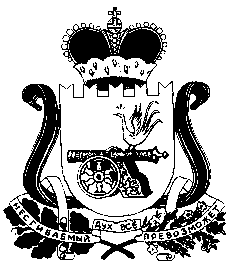 АДМИНИСТРАЦИЯ НОВОСЕЛЬСКОГО СЕЛЬСКОГО ПОСЕЛЕНИЯ СМОЛЕНСКОГО РАЙОНА СМОЛЕНСКОЙ ОБЛАСТИП О С Т А Н О В Л Е Н И Еот 31.08.2016                                                                                              № 94 АОб    утверждении     Положенияоб    организации       ритуальныхуслуг     и     содержания       местзахоронения     на       территорииНовосельского    сельского поселенияСмоленского района Смоленской областиВ соответствии с пунктом 22 части 1 статьи 14 Федерального закона от 06.10.2003 N 131-ФЗ "Об общих принципах организации местного самоуправления в Российской Федерации",  Федеральным законом от 12 января 1996 года № 8-ФЗ « о погребении и похоронном деле», в целях создания условий для организации ритуальных услуг и содержания мест захоронения на территории Новосельского сельского поселения Смоленского района Смоленской области, Уставом Новосельского сельского поселения Смоленского района Смоленской области, Администрация Новосельского сельского поселения Смоленского района Смоленской области, п о с т а н о в л я е т:1. Утвердить прилагаемое Положение об организации ритуальных услуг и содержании мест захоронения на территории Новосельского сельского поселения Смоленского района Смоленской области.2.Настоящее постановление подлежит официальному обнародованию на информационном стенде и на  сайте сельского поселения в сети Интернет, вступает в силу со дня его официального обнародования. Глава муниципального образования    Новосельского сельского поселения    Смоленского района Смоленской области                                И.П.Андреюшкин                                                                                          УТВЕРЖДЕНО                                                                      постановлением Администрации                                                                        Новосельского сельского поселения                                                             Смоленского района Смоленской области                                                                                          от 31.08.2016 г. № 94 А                                      ПОЛОЖЕНИЕоб организации ритуальных услуг и содержании мест захоронения на территории Новосельского сельского поселения Смоленского района Смоленской области1. Настоящее Положение разработано в соответствии с требованиями Федерального закона от 6 октября 2003 года N 131-ФЗ "Об общих принципах организации местного самоуправления в Российской Федерации", Федерального закона от 12 января 1996 года N 8-ФЗ "О погребении и похоронном деле" и устанавливает порядок осуществления деятельности по организации ритуальных услуг и содержанию мест захоронения на территории Новосельского сельского поселения Смоленского района Смоленской области.2. В настоящем Положении под ритуальными услугами в соответствии с федеральным законодательством понимается предоставление населению определенного перечня услуг по погребению на безвозмездной основе или за плату. К ритуальным услугам относятся:  а) оформление документов, необходимых для погребения б) приобретение и доставка гроба и других предметов, необходимых для погребения;в) перевозка тела (останков) умершего на кладбище (в крематорий);г) погребение (кремация с последующей выдачей урны с прахом).3. Организация похоронного дела на территории Новосельского сельского поселения Смоленского района Смоленской области осуществляется органами местного самоуправления в соответствии с законодательством Российской Федерации и настоящим Положением.4 Погребение умершего и оказание услуг по погребению может осуществляться специализированными службами по вопросам похоронного дела и исполнителями волеизъявления умершего.5. Администрация Новосельского сельского поселения Смоленского района Смоленской области вправе:а) принимать решения о создании мест погребения на территории Новосельского сельского поселения Смоленского района Смоленской области в соответствии с законодательством Российской Федерации;б) утверждает правила содержания (обслуживания) мест погребения.6. При отсутствии лиц, взявших на себя обязанность осуществить погребение умершего, или при невозможности осуществить ими погребение, а также при не установлении личности умершего погребение осуществляется специализированными службами в пределах гарантированного перечня услуг по погребению.7. Выбор и отвод земельного участка для размещения мест погребения осуществляется органами местного самоуправления.8. Погребение умершего разрешается производить только на общественном кладбище (далее - кладбище) на отведенном участке земли для погребения.9. Погребение умерших на кладбище осуществляется индивидуально для каждого умершего.10. Для погребения умершего отводится участок земли по норме  (2 x 3). Для обслуживания могил дополнительно отводится по длинной стороне  между участками, по короткой - .11. Отвод участка земли для погребения осуществляется при предъявлении лицом, взявшим на себя обязанность осуществлять погребение умершего, свидетельства о смерти.12. Самовольное погребение в не отведенных для этого участках земли не допускается.13. Погребение на закрытых кладбищах запрещено.14. Погребение рядом с ранее умершим на закрытых для погребения кладбищах производится с разрешения администрации Новосельского сельского поселения при наличия на этом месте свободного участка земли или могилы ранее умершего близкого родственника либо ранее умершего супруга.15. Не допускается погребение в проходах между могилами, на обочинах дорог, в пределах зеленых зон, чужих территорий.16. Устройство оград вокруг могил на действующих кладбищах разрешается высотой не более 0,6 - , установка оград не должна преграждать свободный доступ к другим могилам или проходам по территории кладбища.17. Администрация Новосельского сельского поселения Смоленского района Смоленской области должна содержать кладбища в надлежащем порядке и обеспечить:- обустройство кладбищ;- содержание в исправном состоянии ограждения территории кладбища;- вывоз мусора по мере накопления;- строгое соблюдение санитарно-экологических требований, норм и правил захоронения.18. При отсутствии надлежащего ухода за могилой по истечении кладбищенского периода по вопросам похоронного дела администрация Новосельского сельского поселения Смоленского района Смоленской области вправе составить акт о нарушении и установить на могиле табличку с предупреждением о необходимости приведения могилы в порядок. В случае отсутствия заинтересованных лиц и не приведения могилы в порядок по истечении трех лет с момента предупреждения администрация сельского поселения принимает решение о возможности использования участка земли для нового погребения.19 Посетители кладбища должны:- соблюдать общественный порядок и тишину на территории кладбища;- поддерживать чистоту и порядок на месте захоронения;- осуществлять уход за могилой;- не засорять территорию кладбища.20. Посетители кладбища вправе:- посещать территорию кладбища;- сажать цветы на могиле;- беспрепятственно подъезжать к территории кладбища в случаях установки (замены) намогильных сооружений.21. На территории кладбища запрещается:- повреждать, уничтожать зеленые насаждения, рвать цветы;- повреждать, уничтожать намогильные сооружения;- разжигать костры;- осуществлять самовольный выброс мусора;- приводить животных.22. В случае ненадлежащего исполнения и (или) неисполнения настоящего Положения физические лица, должностные лица, юридические лица независимо от организационно-правовых форм несут уголовную, административную, гражданскую и дисциплинарную ответственность в соответствии с законодательством Российской Федерации.23. Для осуществления общественного контроля за деятельностью в сфере похоронного дела могут создаваться попечительские (наблюдательные) советы по вопросам похоронного дела при органе местного самоуправления.24. При обнаружении старых военных и ранее неизвестных захоронений органы местного самоуправления обязаны обозначить и зарегистрировать места захоронения, а в необходимых случаях - организовать перезахоронение останков погибших. Запрещается поиск и вскрытие старых военных и ранее неизвестных захоронений гражданами или юридическими лицами, не имеющими официального разрешения на такую деятельность.